.Intro : 16 temps« FICHE DE DANSE ORIGINALE ECRITE PAR LA CHOREGRAPHE »SECT-1: STEP ½ TURN – TRIPLE BACK WITH ½ TURN – COASTER STEP – KICK BALL POINTSECT-2: CROSS POINT TWICE – JAZZ BOX WITH ¼ TURN & SIDE TRIPLESECT-3: LEFT VAUDEVILLE - & CROSS – HOLD - & CROSS TRIPLESECT-4: STOMP – CLAP – STOMP – CLAP – STOMP CLAP x 2 RIGHT & LEFTREPRENDRE LA DANSE DU DEBUT ET SOURISSEZ !!** T A G A la fin des 1er, 2ème, 4ème, 5ème et 8ème murs, ajoutez 4 comptes :TAG STEP – HOLD & CLAP – PIVOT ½ TURN – HOLD CLICK** RESTART Au 3ème mur (face 6:00), reprendre la danse du début après la section 2 (face 3:00).** Contact : petitesyndie@hotmail.fr** Site Web : http://petitesyndie.wixsite.com/syndiebergerXO (Ex Oh!) (fr)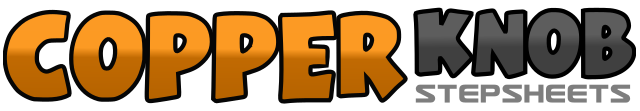 .......Count:32Wall:4Level:Improver.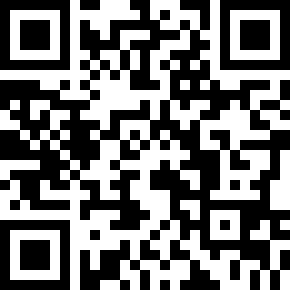 Choreographer:Syndie BERGER (FR) - Juillet 2017Syndie BERGER (FR) - Juillet 2017Syndie BERGER (FR) - Juillet 2017Syndie BERGER (FR) - Juillet 2017Syndie BERGER (FR) - Juillet 2017.Music:XO - Kelsea BalleriniXO - Kelsea BalleriniXO - Kelsea BalleriniXO - Kelsea BalleriniXO - Kelsea Ballerini........1 – 2Avancer PD – Pivoter ½ tour à G (face 6:00)3 & 4Pas chassé D-G-D en arrière en faisant ½ tour à G (face 12:00)5 & 6Reculer PG – Rassembler PD à côté PG (&) - Avancer PG7 & 8Kick D en avant – Rassembler PD à côté PG (&) - Pointer PG à G1 – 2Croiser PG devant PD – Pointer PD à D3 – 4Croiser PD devant PG – Pointer PG à G5 – 6Croiser PG devant PD – Reculer PD en faisant ¼ de tour à G (face 9:00)7 & 8Pas chassé G-D-G sur le côté G1 – 2Croiser PD devant PG – Poser PG à G3 & 4Croiser PD derrière PG – Poser PG à G (&) - Poser talon D en diagonale avant D& 5-6Rassembler PD à côté PG (&) - Croiser PG devant PD – Pause (hold)& 7 & 8Poser PD à D (&) - Croiser PG devant PD – Poser PD à D (&) - Croiser PG devant PD1 &Frapper PD à D (stomp) – Frapper dans les mains (&)2 &Frapper PD à D (stomp) – Frapper dans les mains (&)3 & 4Frapper PD à D (stomp) – Frapper dans les mains 2 fois (& 4)5 &Frapper PD à G (stomp) – Frapper dans les mains (&)6 &Frapper PG à G (stomp) – Frapper dans les mains (&)7 & 8Frapper PG à G (stomp) – Frapper dans les mains 2 fois (& 8) (pdc du corps à G)1 – 2Avancer PD – Frapper dans les mains (clap)3 – 4Pivoter ½ tour à G (pdc à G) – Cliquer des doigts en l'air (click)